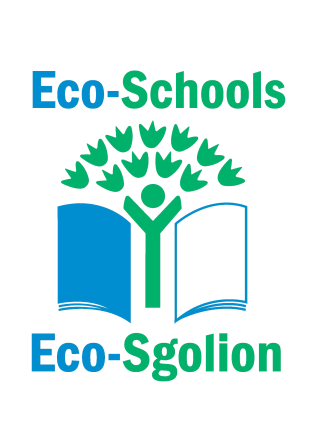 The members of Buzz Club have been working on an Action Plan for ECO Schools to help us become more aware of the planet and how we take care of it and how we take care of ourselves.  Here are their action pointsSustainable Transport and Active JourneysWe have taken part in the big pedal and want to continue to promote walking to school where possible.  Also we would like to encourage safe use of the school car park and sensible parkingHealthy Packed LunchesWe are a healthy school and would like to encourage pupils to bring healthy packed lunches if they do not have the school lunches.Reduce litter and minimise wasteWe would like to place a few more recycle bins around the school and encourage pupils and staff to use them correctly.  We would like to focus particularly on food waste and recycling in the dinner hall and in the staff room.